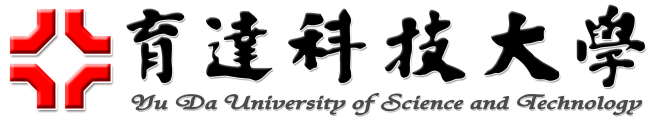 第八週餐廳食材/餐具衛生檢查結果「O」:表示合格     「X」:表示不合格檢查者:蔡年展營養師                   檢查日期:110/04/13生衛組組長:檢測項目檢測項目受檢攤商品名檢測結果檢測結果檢測項目檢測項目受檢攤商品名合格不合格食材有效日期李媽媽麵店雞蛋O食材有效日期李媽媽麵店豆棗O食材有效日期李媽媽麵店冷凍白蝦O食材有效日期李媽媽麵店麵腸O食材有效日期李媽媽麵店大香腸O                                                                                                                                                                                                                                        食材有效日期西貢傳統越南美食油蔥酥O食材有效日期西貢傳統越南美食冷凍白蝦O食材有效日期胖嘟嘟小棧發酵乳O食材有效日期胖嘟嘟小棧鮮奶O食材有效日期胖嘟嘟小棧菊花O食材有效日期胖嘟嘟小棧黑糖薑茶O食材有效日期胖嘟嘟小棧蜂蜜調味糖漿O食材有效日期鍋殿火鍋貢丸O食材有效日期鍋殿火鍋豬肉片O食材有效日期鍋殿火鍋牛肉片O食材有效日期鍋殿火鍋雞絲麵O食材有效日期八方雲集大熱狗O食材有效日期八方雲集煙燻雞絲O食材有效日期八方雲集里肌豬排O食材有效日期八方雲集黑胡椒蘑菇醬O食材有效日期台北人百頁豆腐(非基改)O食材有效日期台北人大香腸O食材有效日期台北人幼筍O食材有效日期台北人冷凍敏豆O食材有效日期台北人中辣素食咖哩O食材有效日期Honor鐵板燒黑胡椒O食材有效日期Honor鐵板燒料理米酒O食材有效日期三之三早餐草莓果醬O食材有效日期三之三早餐義大利肉醬麵O食材有效日期三之三早餐薯餅O食材有效日期三之三早餐紐澳良漬腿排O食材有效日期三之三早餐豆漿(非基改)O食材有效日期三之三早餐巧克力醬O餐具油脂殘留李媽媽碗O餐具油脂殘留西貢傳統越南美食碗O餐具油脂殘留八方雲集盤子O餐具油脂殘留台北人盤子O